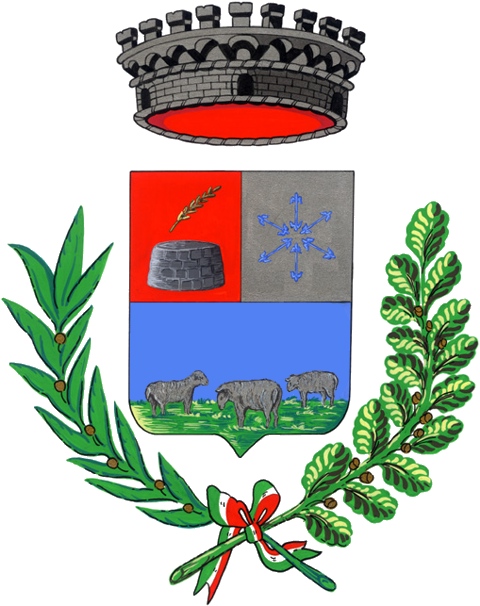 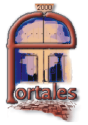 Biblioteca Comunale di gonnosno’Tel: 0783/931504 e-mail: biblioteca@comune.gonnosno.or.itBIBLIOTECA SENZA BARRIEREMODULO PER ISCRIZIONE AL SERVIZIO DI CONSEGNA A DOMICILIO DI LIBRI DELLA BIBLIOTECA COMUNALE DI GONNOSNO’Alla Biblioteca del Comune di GonnosnòVia Filippo Turati n. 30 Gonnosnò (OR)Il/la sottoscritto/a__________________________________________________________________________  nato a _______________________________________________ il__________________________________,residente a__________________________________ via/piazza_______________________ n°_______,numero di telefono____________________, e mail__________________________________________,iscritto alla Biblioteca Comunale di Gonnosnò con tessera n. __________________________________,CHIEDEdi usufruire del servizio di consegna a domicilio di libri della Biblioteca Comunale di GonnosnòDICHIARAConsapevole che le dichiarazioni mendaci, la falsità negli atti e l’uso di atti falsi comportano l’applicazione delle sanzioni penali previste dall’art. 76 del D.P.R. 28/12/2000, n. 445,di essere momentaneamente impossibilitato a recarsi di persona presso la Biblioteca Comunaledi avere preso visione del Regolamento Comunale per la consegna a domicilio di libri della Biblioteca Comunale di Gonnosnò (approvato con Deliberazione di Consiglio Comunale n. 25 del 28/09/2018) e di accettare tutte le norme in esso contenute.Data __________________________	Firma ____________________________________________